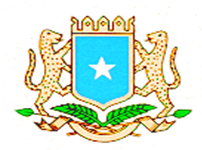 Federal Government of SomaliaMinistry of Finance Request for Bids - information systemsDevelopment, Supply, Configuration and Implementation of a Fit-for-Purpose Integrated Tax Administration System (ITAS) for SomaliaPurchaser: 	Ministry of Finance, FGS Project:	Somalia Domestic Revenue Mobilization and Public Financial Management Capacity Strengthening Project (DRM&PFM)Contract title:	Development, Supply, Configuration and Implementation of a Fit-for-Purpose Integrated Tax Administration System (ITAS) for SomaliaCountry: 	Federal Government of Somalia Project ID: 	P166206RFB No:	SO-MOF-298946-GO-RFBIssued date: 		21st June 2022The Federal Government of Somalia has received a loan from the World Bank toward the cost of the Somalia Domestic Revenue Mobilization and Public Financial Management Capacity Strengthening (DRM&PFM) Project and it intends to apply part of the proceeds toward payment under the contract for Development, Supply, Configuration and Implementation of a Fit-for-Purpose Integrated Tax Administration System (ITAS) for Somalia. For this contract, the Borrower shall process the payments using the Direct Payment disbursement method, as defined in the World Bank’s Disbursement Guidelines for Investment Project Financing, except for those payments, which the contract provides to be made through letter of credit.The Ministry of Finance of Somalia now invites sealed Bids from eligible Bidders for Development, Supply, Configuration and Implementation of a Fit-for-Purpose Integrated Tax Administration System (ITAS)Bidding will be conducted through international competitive procurement using Request for Bids (RFB) as specified in the World Bank’s “Procurement Regulations for IPF Borrowers” July 2016, and the current revised edition (“Procurement Regulations”), and is open to all eligible Bidders as defined in the Procurement Regulations that meet the following minimum qualification criteriaBidder’s Financial Capability The Bidder shall furnish documentary evidence that it meets the following financial requirement: the average Annual Turnover in the last three years 2019, 2020 and 2021) to be not less than USD 2,000,000 (Two Million United States Dollars). Bidder’s Experience and Technical Capacity The bidder should have successfully completed at least 1 (one) contract for the implementation of a similar tax information system and any additional contracts for system implementations within the public sector domain, installation of relevant hardware and cloud hosting platform worth more than USD 2,000,000 (Two Million United States Dollars), realized within the last 5 (five) years;The bidder should have previous international work experience implementing systems in developing countries. Experience demonstrated by Project team members which is particular to Fragile, Conflict and Violence (FCV) countries will be an exceptional added advantage. The bidder with an existing office set-up in Somalia or has a Somali firm partner who has experience in development and implementation of large-scale systems in the public sector will have an added advantage.The bidder must provide at least three (3) Client References for similar successfully completed bespoke fit-for-purpose tax administration and/or financial system development contracts in public sector. Details should include the detailed tasks done, country, year, and Client contact details. Evidence of work done should be supported with Completion Certificates and Reference Letters.Bidder’s Legal RequirementsThe Bidder shall be legally registered in its country of origin.Interested eligible Bidders may obtain further information from Ministry of Finance, Federal Government of Somalia, and inspect the bidding document during office hours from 10am to 4pm Somalia local time at the address given below. A pre-bid virtual conference meeting will be held on 14th July, 2022 at 2pm (Somalia local time).A complete set of bidding documents in English language will be provided upon request.  The document including any subsequent amendment or addition will be sent to the bidder by e-mail. Prior registration is required for submitting clarification questions on the bidding documents and receiving automatic notice of answers and addenda to the bidding documents. Bids must be delivered to the address below on or before 2nd August 2022 at 2:00pm Somalia local time. Due to COVID-19, electronic submission of Bid will be accepted. Late Bids will be rejected. Bids will be publicly opened virtually via Microsoft Teams, Zoom or WebEx in the presence of the Bidders’ designated representatives on 2nd August, 2022 at 2:00pm Somalia local timeAll Bids must be accompanied by a Bid-Securing Declaration, using the form included in the bidding document Attention is drawn to the Procurement Regulations requiring the Borrower to disclose information on the successful bidder’s beneficial ownership, as part of the Contract Award Notice, using the Beneficial Ownership Disclosure Form as included in the bidding document.The address referred to above is: For inspection, clarification and collection of bidding documentsFor inspection, clarification and collection of bidding documentsContact person (title): Director General of RevenueName of organization:Ministry of Finance, Federal Government of SomaliaAddressProject Implementation Unit5th FloorMinistry of Finance HQ Shingani, MogadishuFederal Republic of SomaliaEmail:pfmcommunications@mof.gov.so and copy:itasbids@kpmg.co.ke  For submission and opening of BidsFor submission and opening of BidsContact person (title): Director General of RevenueName of organization:Ministry of Finance, FGSAddressProject Implementation Unit5th FloorMinistry of Finance HQ Shingani, MogadishuFederal Republic of SomaliaEmail:pfmcommunications@mof.gov.so and copy:revenuedirectorate@mof.gov.so Date  2nd August, 2022Time2:00pm Somalia local time.